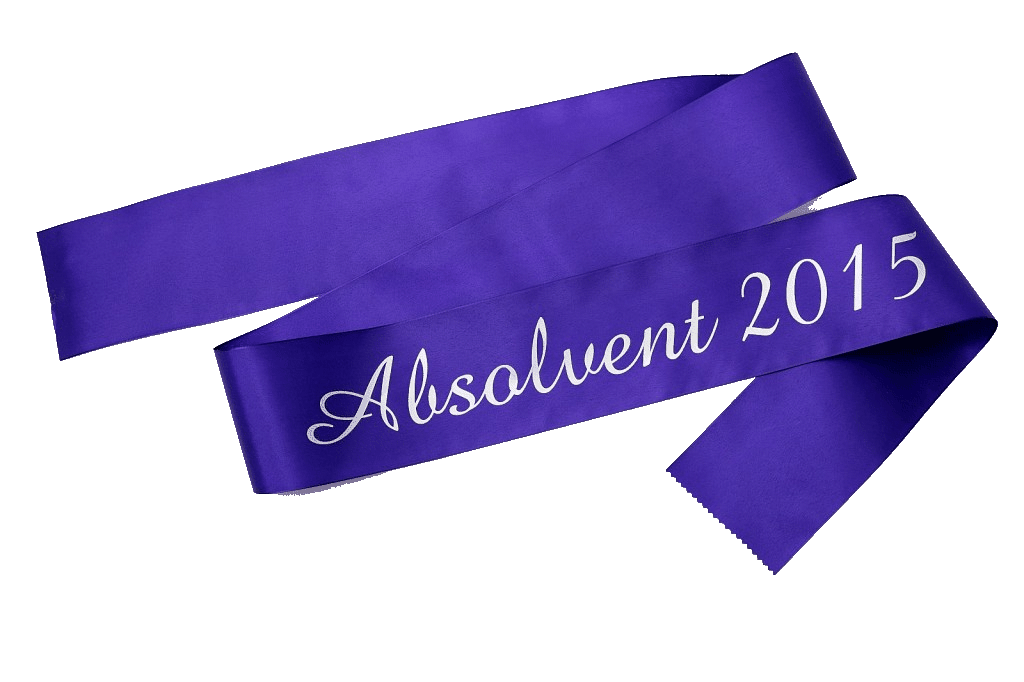 
V pátek 26. června se jako každoročně uzavřela významná životní kapitola žáků 9. ročníků. Nedočkavost a těšení se na to, kdy už konečně bude konec  , vystřídaly rozpaky a někdy i slzičky z příchodu loučení. Ale takový už je život….Tento den proběhl na naší škole jako už tradičně ve slavnostním duchu. Deváťáci ve slavnostních oblecích a kravatách, deváťačky v krásných šatech a účesech, rodiče, babičky či dědečkové, přátelé i známí již od rána očekávali slavnostní vyvedení deváťáků ze školy. Tento okamžik nastal přesně v 8, 45 hod. Za stálého zvonění a potlesku ostatních žáků školy provedli třídní učitelé PaedDr. Wachtlová a Mgr. Voříšek  své žáky naposledy školou. Jejich cesta pak směřovala na blatenský zámek, kde došlo k slavnostnímu předání vysvědčení. Za účasti představitelů Města Blatná se rozloučilo nejen vedení školy, ale i třídní učitelé a žáci.  Pro všechny to byl den plný emocí a tak bych chtěla na závěr našim  dnes už bývalým žákům vzkázat:Milé slečny, milí pánové, přeji vám všem krásné prázdniny, hodně sluníčka a do dalšího života hodně zdraví, štěstí a studijních i osobních úspěchů.								Mgr. Dana HouzarováFOTO Z AKCE K NAHLÉDNUTÍ NA: www.zstgmblatna.cz/fotogalerie